'The People Next Door' on BFI list of best British TV of 2016 so far’file:///S:/WEBSITE/NEWS/'The%20People%20Next%20Door'%20on%20BFI%20list%20of%20TV%20of%20the%20year/The%20best%20British%20TV%20of%202016%20so%20far%20_%20BFI.html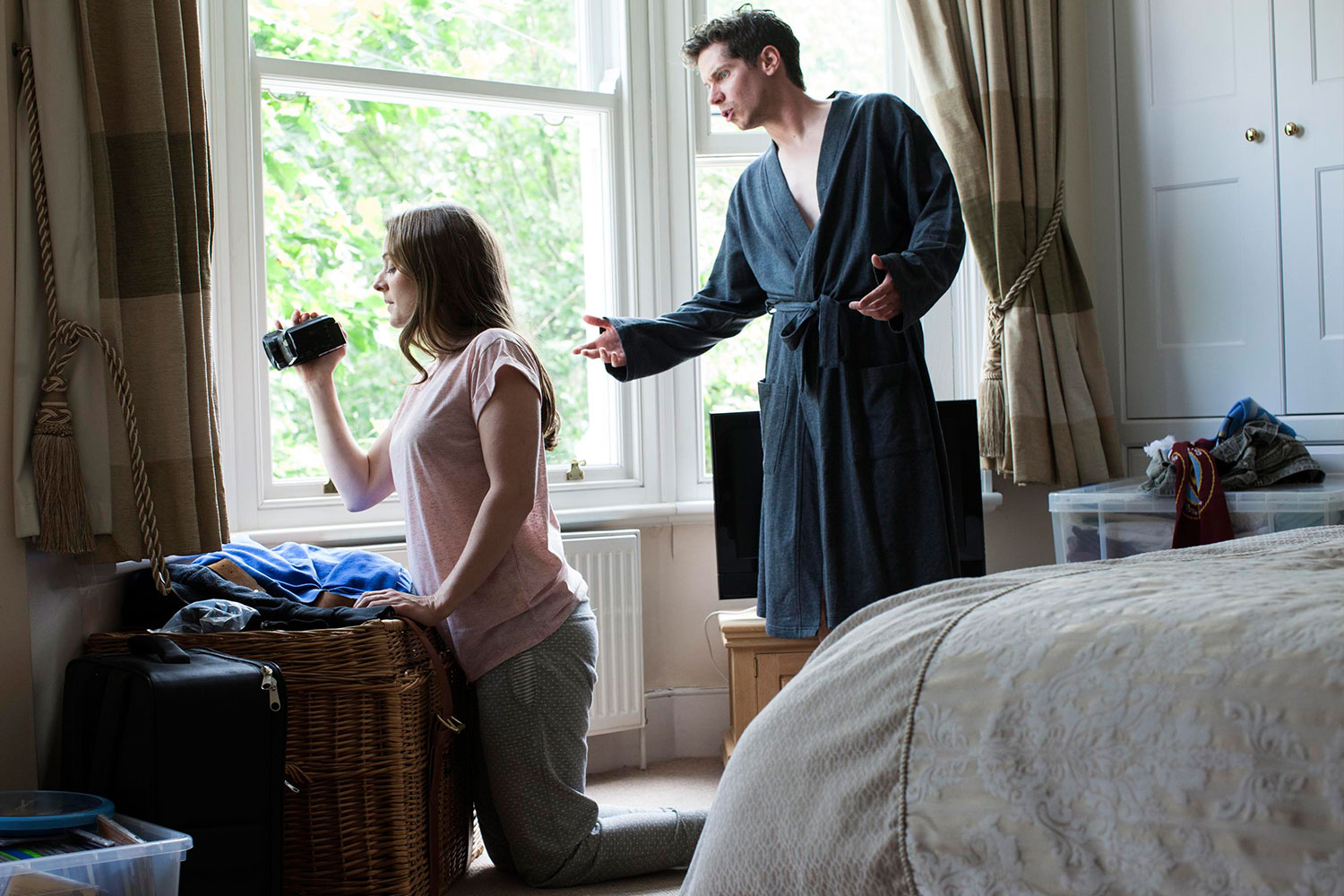 